Городской профессиональный конкурс «Творческое лицо педагога»Тема работы:Игровые приемы автоматизации звуков в работе с детьми с ОВЗ                                                        Автор : Алабаева Елизавета Юрьевна                                                                       учитель-логопед первой                                                                          квалификационной категории                                                              Муниципального дошкольного                                                            образовательного учреждения                                                                  детского сада комбинированного                             вида № 131                                                           микрорайон Дружба, дом 53.Комсомольск-на-Амуре2019Содержание1.Краткое описание2. Приложение 1. Фотографии пособий и игр.3.Приложение 2. Планы-конспекты индивидуальных занятий.4. Приложение 3. Видео индивидуальных занятий (2 занятия).Игровые приемы автоматизации звуков в работе с детьми с ОВЗКоррекционная работа над звукопроизношением делится на следующие этапы:I. Подготовительный этапЦель: подготовка к постановке и автоматизации звуков речи.1. Развитие слухового восприятия и внимания.2. Развитие дыхания (речевого и неречевого) и голоса.3. Развитие артикуляционной моторики.4. Развитие мелкой моторики.II. Этап постановки звукаЦель: формирование артикуляции, обучение произношению звуков в изолированном звучании.III. Этап автоматизации звукаЦель: закрепление условно-рефлекторных речедвигательных связей на различном речевом материале.Задачи:• Введение звука в слоги.• Введение звука в слова и фразы.• Введение звука в связную речь.• Развитие фонематического анализа и синтеза.IV. Этап дифференциации звуков речиЦель: дифференцировать звуки речи друг от друга.Главным этапом при коррекции звукопроизношения является этап автоматизации. Его цель заключается в том, чтобы научить ребенка правильно произносить уже поставленный звук. Автоматизация звуков в дошкольном возрасте направлена на выработку способности произносить звук без сознательного его регулирования, т. к. процессы саморегуляции в этом возрасте детям недоступны. Как известно, сначала произношение закрепляется изолированно, затем в слогах, словах, фразах.При тяжелых речевых нарушениях, при различных формах дизартрии этап автоматизации затягивается, ребенку долго не удается правильно произносить поставленный звук в слогах и словах, не говоря уже о фразах. Приходится многократно повторять один и тот же речевой материал, что естественно утомляет ребенка.Как повысить интерес детей к занятиям? Этот вопрос задает себе каждый учитель-логопед. На индивидуальных занятиях, автоматизируя звук очень трудно удержать внимание ребенка без игровых приемов. Чтобы повысить интерес детей к логопедическим занятиям, нужны разнообразные творческие задания, новые подходы к упражнениям по закреплению правильного произношения и конечно игры. Учитывая повышенную утомляемость, отвлекаемость, неустойчивость внимания детей с нарушениями речи, необходимо в течение занятия менять виды деятельности и наглядность. А логопедические игры помогают сделать задания для детей интересными, эмоционально окрашенными, развивающими и познавательными.О значении игры в процессе обучения детей говорили многие выдающиеся психологи и педагоги: А. С Макаренко, Л. С. Выготский, Е. А. Аркин, А. Н. Леонтьев, Д. Б. Эльконин, Е. И. Тихеева.К. Д. Ушинский неоднократно подчеркивал легкость, с которой дети усваивают знания, если их сопровождать игрой.Использование логопедических игр и наглядных пособий позволяет решить сразу несколько задач:- снизить утомляемость;- повысить эмоциональную заинтересованность ребёнка;- побудить в ребенке стремление к правильному произношению звуков;- повысить работоспособность детей;- активизировать психические процессы: концентрацию внимания, зрительное и слуховое восприятие, память и мышление;- вызвать позитивное отношение к процессу обучения;- быстрее добиваться положительных результатов в исправлении недостатков звукопроизношения;Игровые  пособия могут использоваться как на индивидуальных, так и на подгрупповых занятиях на определенном этапе постановки и автоматизации звуков.Проанализировав существующие пособия по автоматизации правильного звукопроизношения, можно сделать вывод, что практически во всех пособиях преобладает текстовой материал, который доступен только взрослому, умеющему читать. А чтобы успешно работать с детьми дошкольного возраста, логопеду нужно много картинного материала. Как отмечал К. Д. Ушинский, когда ребёнок видит картинку, ему сразу хочется заговорить. Поэтому речевые упражнения всегда сопровождают иллюстрации.В моем арсенале достаточно большое количество наглядно-игровых дидактических приёмов для того, чтобы занятие по автоматизации звуков превратилось для ребёнка в увлекательную игру. Результативность этой работы можно достичь лишь в том случае, если она будет эмоционально приятной для ребёнка. Если он не просто шаблонно будет рассматривать и называть картинки, а будет играть.Чтобы повысить интерес детей к логопедическим занятиям, были подобраны и модифицированы игровые методы и приёмы.• Для подготовки артикуляционного аппарата детей к правильному произношению звуков очень подходят:- сказки-игры о “Весёлом Язычке”;- дидактическая игрушка «Зайка»;- иллюстрированные артикуляционные упражнения в стихотворной форме. Детям нравится, путешествуя с Язычком, выполнять полезные, нужные упражнения. Для этого я использую “Сказки о Весёлом Язычке” и наглядное пособие “Весёлый Язычок”. Для демонстрации правильной артикуляции звука подключаем свою руку и руку ребёнка для показа положения языка.• На этапе закрепления изолированного звука можно использовать такие пособия, как:- картинки-схемы артикуляторных укладов закрепляемых звуков;- символы звуков;- «Звуковые дорожки»;- «Волшебные ниточки», «Клубочки», «Разноцветные верёвочки»;- всевозможные рисунки – «Посади бабочку на цветок, произнося ж-ж-ж-ж-ж», «Дай косточку щенку – р-р-р-р-р», «Помоги комарику долететь до своего домика – з-з-з-з», «Паровозик едет до вокзала – ч-ч-ч-ч», «Почистим дорожку – щ-щ-щ-щ», «Не разбуди Катю – ц-ц-ц-ц», «Холодный ветерок, помоги снежинкам долететь до Снегурочки – с-с-с», «Змейка – ш-ш-ш», «Помоги пароходу добраться до пристани – л-л-л», «Спортивный свисток, помоги Боре добраться до стадиона – рь-рь-рь» и т. д. Основной целью этих игр является: на одном выдохе длительно произнести заданный звук.- «Лесенка». Пока спускается шарик, произноси звук.- «Баскетбол». Дети очень любят эту простую и не замысловатую игру. Произнёс звук правильно? Забрасывай мяч в кольцо. А по окончанию игры, мяч съедает Нямка.- «Логопедические ритмы». Выполняя действие, изображенноеи на картинке, нужно произносить закрепляемый звук.Использование данных игровых пособий позволяет не только отрабатывать изолированное произношение звуков, но и развивать речевое дыхание, зрительное восприятие, мелкую моторику. Когда звук уже правильно звучит у ребёнка изолированно, то нужно закрепить, автоматизировать произношение в слогах, в словах, предложениях и связной, самостоятельной речи.• Автоматизация звуков в слогах:При автоматизации звука в слогах, когда ещё нет возможности использовать предметные и сюжетные картинки с заданным звуком, для привлечения интереса детей я практикую использование:- «Пианино»;- «Слоговые песенки»;- «Кнопочки»;- «Называй слоги пока сыплется песочек (капают капельки)»;- «Скажи громко-тихо»;На этом этапе целесообразно сочетать речевые упражнения с развитием общей и мелкой моторики и чувством ритма:- «Накорми рыбок»; - «Сокровища», «Собери разноцветные бусы»,  «Цветные камешки»;- «Хлопушки», «Топотушки», «Ладушки» - старая добрая игра, на каждый хлопок, называем определенный заданный слог.На своих занятиях я всегда соединяю логопедические задания и дидактические игры с движением, что снимает нагрузку, повышает работоспособность детей, улучшает качество усвоения знаний. Кроме того, подвижные игры способствуют развитию двигательной сферы.• Автоматизация звуков в словах, словосочетаниях и предложениях:Когда работа по автоматизации достигает этапа закрепления правильного произношения звуков в словах и фразах, можно значительно разнообразить занятия, используя наглядный материал. А логопедические игры помогают сделать задания для детей интересными, эмоционально окрашенными, развивающими и познавательными:- «Волшебная палочка» - дотронься палочкой до картинки и назови,  - «Эхо», - «Чего не стало?», - «Вспомни и назови», - «В гостях у гномов» - я назову большой предмет, а ты маленький (ваза-вазочка), - «Сенсорный бассейн»;- «Пальма»;- «Сложи пирамидку», «Собери бусы», «Собери букет»;- «Рыбалка»;- «Поиграй с животными»;- «Что хочет Даша?» С помощью этой игры отрабатывается не только правильное звукопроизношение, но и согласование числительных с существительными, а также умение давать развернутый ответ.• Автоматизация в связной и самостоятельной речи:На этом этапе работы используются различные пересказы, составление рассказов по картине, заучивание стихов. Эти виды работы утомительны для детей и поэтому для того чтобы вызвать интерес я использую:- пересказы и рассказы с использованием фигурок;- пересказы-драматизации;- заучивание стихов при помощи мнемотаблиц.Очень эффективно в период автоматизации звука, требующего от ребёнка многократного повторения слов и фраз, использовать элементы драматизации. Оживляя какой-либо персонаж, разыгрывая сценку с использованием настольного театра, дети автоматизируют звуки на различном речевом материале: от коротких потешек и чистоговорок, до пересказа сюжета известных сказок («Колобок», «Теремок», «Курочка Ряба», «Репка», «Заюшкина избушка»). Использование на занятиях мелких кукол также вызывает положительные эмоции и ослабляет нервное напряжение у детей, побуждает их говорить правильно, а также способствует развитию мелкой моторики. Можно использовать фигурки из детских конструкторов, персонажи из «киндер-сюрпризов». Уже один вид «весёлого человечка» вызывает интерес к занятию, побуждает к речевому общению.Материал преподносится детям в виде сказок, стишков, загадок, что делает занятие интересным, увлекательным, эмоциональным. Ребёнок, увлекаясь игрой, не замечает, что его учат. А это значит, что процесс автоматизации будет протекать активнее, быстрее, преодоление сложностей проходит легче.Из вышесказанного, можно сделать вывод, что углубленная работа по автоматизации звуков с использованием наглядно-игровых методов и приемов вызывает интерес детей к логопедическим занятиям, тем самым позволяя ускорить процесс автоматизации звуков, а также в целом повышает уровень речевого развития дошкольников. Индивидуальный уровень достижений отчетливо показывает положительную динамику.Приложение 1Фотографии пособий и игр                 Игровые пособия                                                       Пособие «Лесенка»                                                 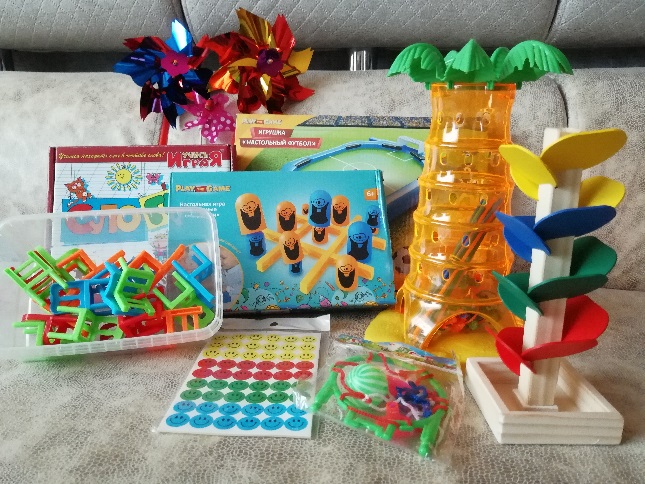 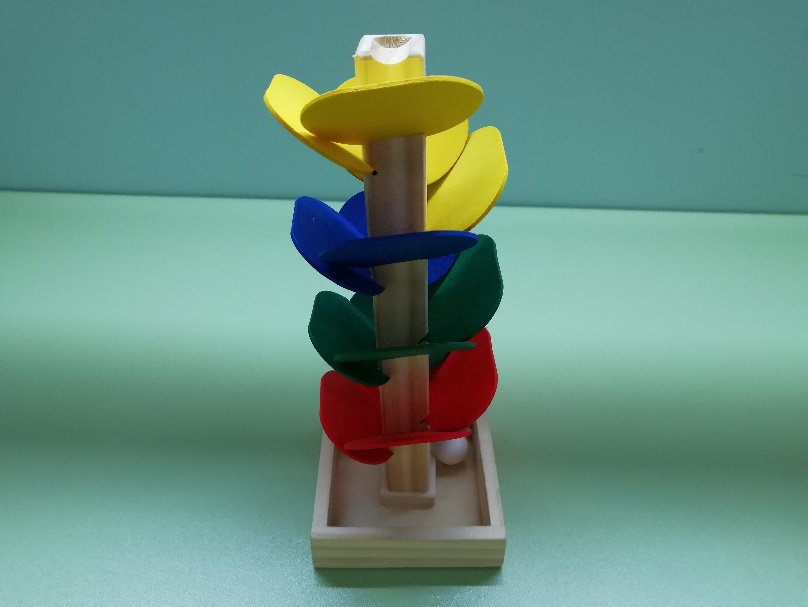               Пособие «Баскетбол»                               Пособие «Логопедические ритмы»          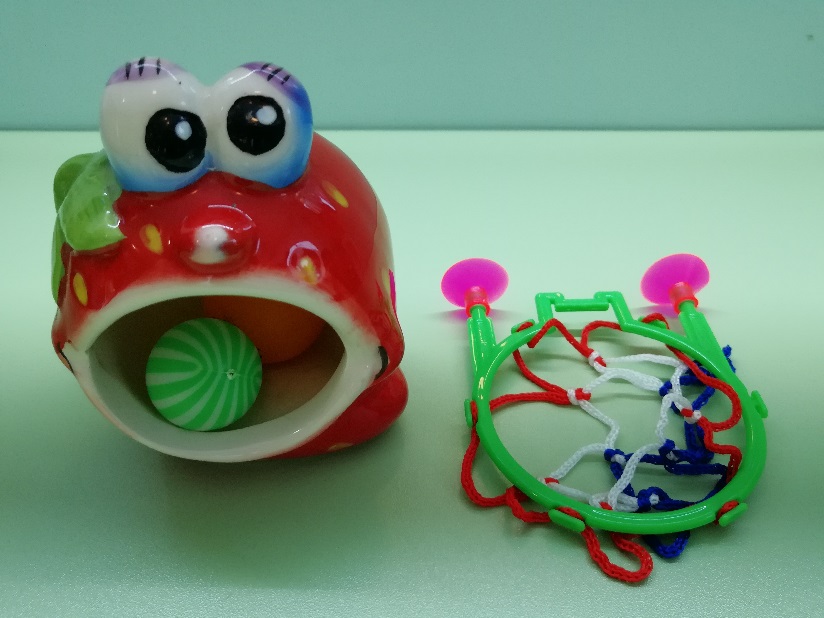 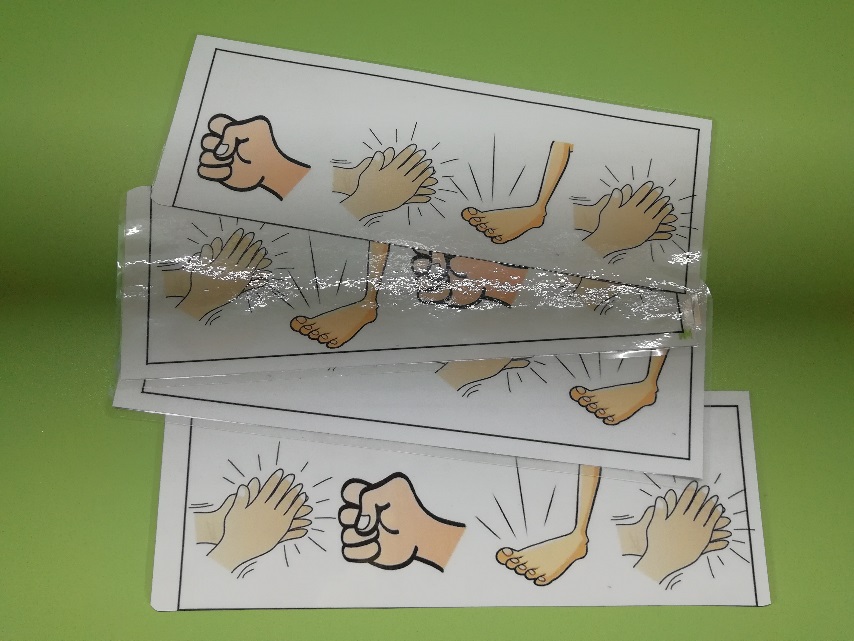          Пособие «Накорми рыбок»                                Пособие «Сокровища»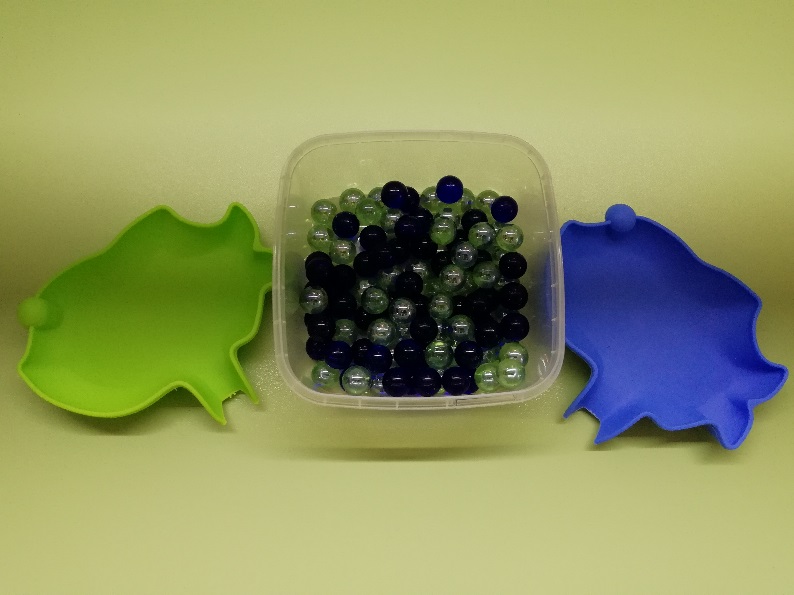 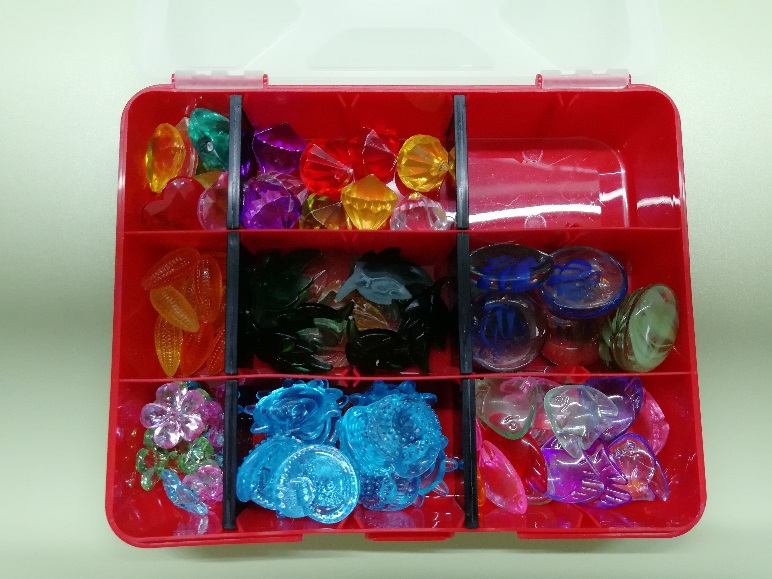            Пособие «Сенсорный бассейн»                              Пособие «Пальма»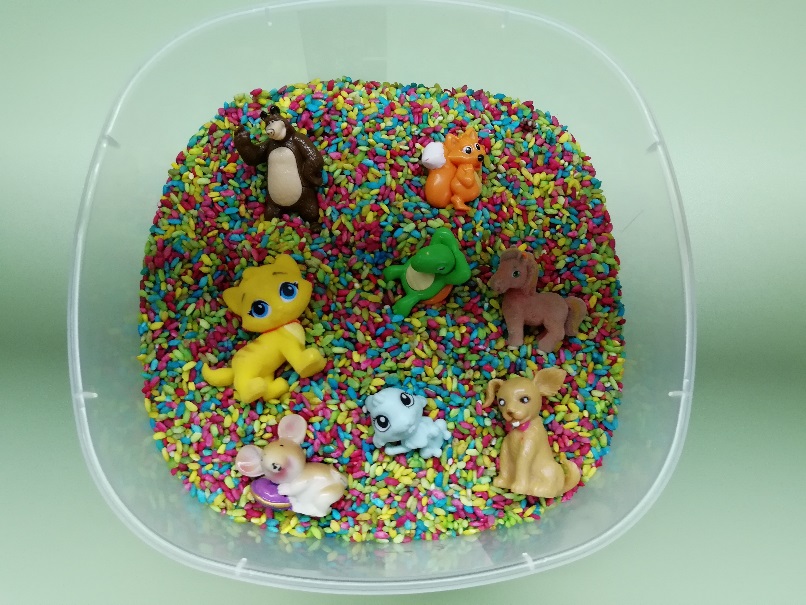 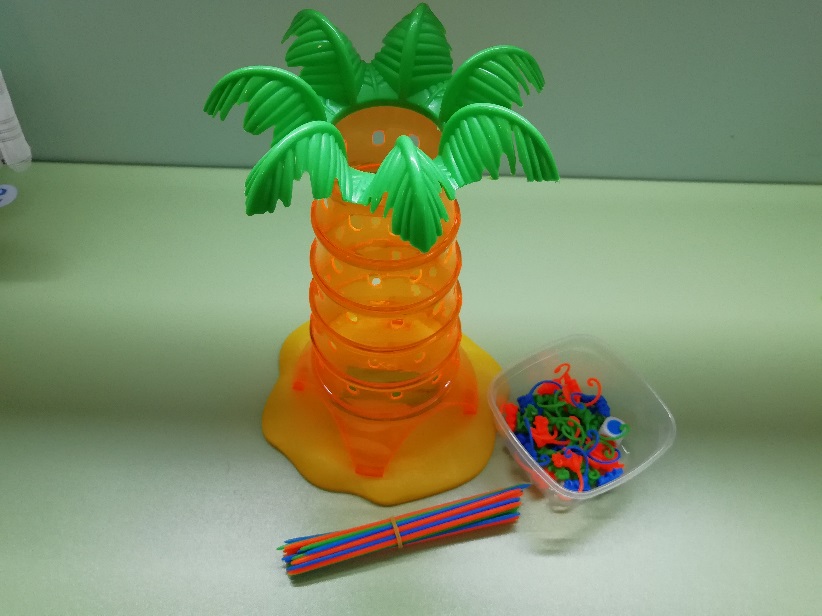      Пособие «Поиграй с животными»                        Игра «Что хочет Даша?»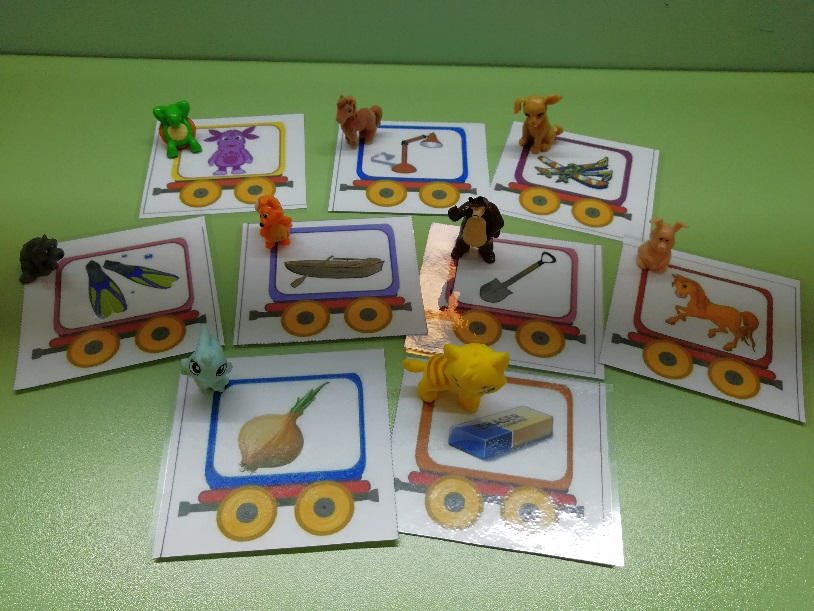 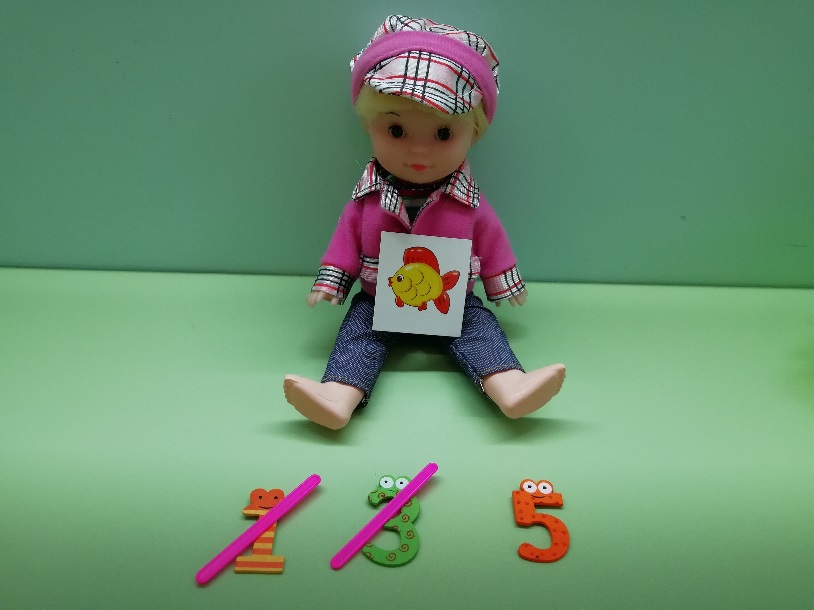 Игра «Без чего?»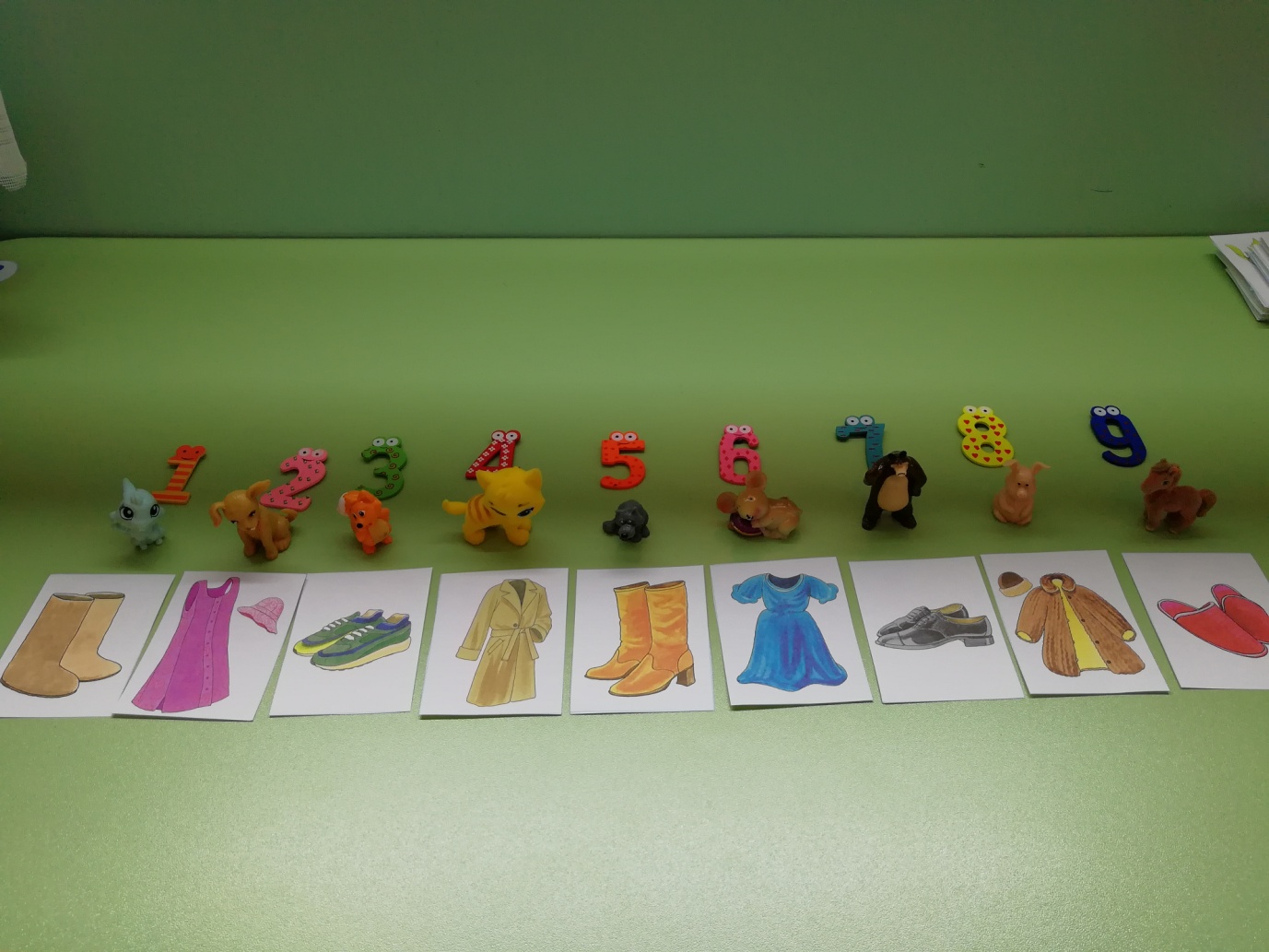 Приложение 2Планы-конспекты индивидуальных занятийИндивидуальное занятие №1.Цель: Автоматизировать звук Л в словах, во фразе.Задачи:1.Развивать артикуляционную моторику.2.Развивать слуховое восприятие и внимание.3.Развивать мелкую моторику.4.Автоматизировать звук Л изолированно.5.Автоматизировать звук Л в слогах.6.Определять позицию звука Л в слове.7.Отработать употребление предложно-падежных конструкций.8.Автоматизировать звук Л во фразе. Ход занятия.1.Давай сделаем артикуляционную гимнастику, зарядку.«Качели», «Заборчик».2.Повтори ритм за мной.3. А теперь поиграем в «Баскетбол», закидывая мяч в кольцо, произноси звук Л.4.Продолжаем игру «Баскетбол», подключив игру «Эхо».5.Игра «Накормим витаминками гномиков».6.Игра «Звуковая дорожка».7.А теперь «Поиграем с животными».Итог занятия.Индивидуальное занятие №2.Цель: Автоматизировать звук Р в словах, во фразе.Задачи:1.Развивать слуховое восприятие и внимание.2.Развивать зрительное восприятие.3.Развивать мелкую моторику.4.Автоматизировать звук Р изолированно.5.Автоматизировать звук Р в слогах.6.Определять позицию звука Р в слове.7.Отработать употребление предложно-падежных конструкций.8.Активизировать словарь признаков.9.Учить согласовывать прилагательные с существительными.8.Автоматизировать звук Р во фразе.Ход занятия.1.Игра «Лесенка».2.Повтори ритм, который изображен.3. А теперь поиграем в «Баскетбол», закидывая мяч в кольцо, произноси звук Р.4.Продолжаем игру «Баскетбол», подключив игру «Эхо».5.Игра «Сокровища».6.Игра «Звуковая дорожка».7.А теперь «Поиграем с животными».Итог занятия.Приложение 3Видео индивидуальных занятий (2 занятия).